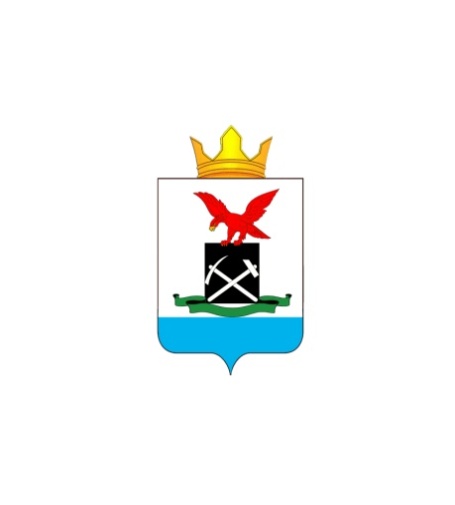 СОВЕТ ДЕПУТАТОВМУНИЦИПАЛЬНОГО ОБРАЗОВАНИЯ  «САГАННУРСКОЕ» Мухоршибирского района Республики Бурятия (сельское поселение)_____________________________________________________________________________РЕШЕНИЕ       «30» декабря 2021 г.                                                                                                 № 96                                                   п. Саган-НурО местном бюджете муниципального образования сельского поселения«Саганнурское» на 2022 год и плановый период 2023 и 2024 годов		Статья 1. Основные характеристики местного бюджета на 2022 год плановый период 2023 и 2024 годов»1) Утвердить основные характеристики местного бюджета  на 2022 год: - общий объём доходов  в сумме 10 369,01582 тыс. рублей,  в том числе  безвозмездных поступлений в сумме 2823,61582 тыс. рублей;- общий  объём расходов в сумме   10 369,01582 тыс. рублей;- дефицит (профицит) в сумме 0,000 тыс. рублей.2) Утвердить основные характеристики местного бюджета  на 2023 год: - общий объём доходов  в сумме 8111,058 тыс. рублей,  в том числе  безвозмездных поступлений в сумме 406,158 тыс. рублей;- общий  объём расходов в сумме 8111,058 тыс. рублей, в том числе условно утверждаемые расходы в сумме 202,77645 тыс. рублей;- дефицит (профицит) в сумме 0,000 тыс. рублей.3) Утвердить основные характеристики местного бюджета  на 2024 год: - общий объём доходов  в сумме 8255,029 тыс. рублей,  в том числе  безвозмездных поступлений в сумме 378,729 тыс. рублей;- общий  объём расходов в сумме 8255,029 тыс. рублей, в том числе условно утверждаемые расходы в сумме  412,75145 тыс. рублей;- дефицит (профицит) в сумме 0,000 тыс. рублей.Статья 2. Налоговые и неналоговые доходы местного бюджетаУтвердить налоговые и неналоговые доходы местного бюджета: на 2022 год согласно  приложению 1 к настоящему Решению;на 2023-2024 годы согласно приложению 2 к настоящему РешениюСтатья 3. Безвозмездные поступления, поступающие в местный бюджетУтвердить объем безвозмездных поступлений:на 2022 год согласно приложению 3 к настоящему Решению;на 2023-2024 годы согласно приложению 4 к настоящему РешениюСтатья 4. Бюджетные ассигнования местного бюджета на 2022 год и плановый период 2023 и 2024 годовУтвердить:1)Распределение бюджетных ассигнований по целевым статьям (муниципальным программам и не программным направлениям деятельности), видам расходов, ведомствам, а также по разделам, подразделам  классификации расходов бюджетов на 2022 год согласно приложению 5 к настоящему Решению;на 2023-2024 годы согласно приложению 6 к настоящему Решению2) Ведомственную структуру расходов местного бюджета:на 2022 год согласно приложению 7 к настоящему Решению;на 2023-2024 годы согласно приложению 8 к настоящему Решению3) общий объем публичных нормативных обязательств:на 2022 год в сумме 0,000 тыс. рублей;на 2023 год в сумме 0,000 тыс.рублей; на 2024 год в сумме 0,000 тыс.рублей.Статья 5. Источники финансирования дефицита местного бюджетаУтвердить источники финансирования дефицита местного бюджета:на 2022 год согласно приложению 9 к настоящему Решению.на 2023-2024 годы согласно приложению 10 к настоящему РешениюСтатья 6. Муниципальный долгУстановить:1)верхний предел муниципального долга муниципального образования на 1 января 2023 года в сумме 3772,7 тыс. рублей; на 1 января 2024 года в сумме 3852,45 тыс. рублей; на 1 января 2025 года 3938,15 тыс.рублей. 2)предельный объем муниципального долга муниципального образования в течение 2022 года не должен превышать 3772,7 тыс. рублей; в течение 2023 года не должен превышать 3852,45 тыс. рублей; в течение 2024 года не должен превышать 3938,15 тыс.рублей.3) верхний предел долга по муниципальным гарантиям на 1 января 2023 года в сумме 0,0 рублей; на 1 января 2024 года в сумме 0,0 рублей; на 1 января 2025 года в сумме 0,0 рублей.Статья 7. Программа муниципальных внутренних заимствований муниципального образования сельского поселения  «Саганнурское»Утвердить:1) программу муниципальных внутренних заимствований муниципального образования сельского поселения «Саганнурское»на 2022 год согласно приложению 15 к настоящему Решению;на 2023-2024 годы согласно приложению 16 к настоящему Решению;Статья 8. Межбюджетные трансфертыУтвердить:1) Методику расчета иных межбюджетных трансфертов бюджету муниципального образования «Мухоршибирский район» согласно приложению 11 к настоящему Решению2) Методику расчета иных межбюджетных трансфертов бюджету муниципального образования «Мухоршибирский район» согласно приложению 12 к настоящему Решению. 3) Распределение иных межбюджетных трансфертов бюджету муниципального образования «Мухоршибирский район» согласно приложению 13 к настоящему Решению.Статья 9. Субсидии юридическим лицам (за исключением субсидий муниципальным учреждениям), индивидуальным предпринимателям, а также физическим лицам - производителям товаров, работ, услугСубсидии юридическим лицам (за исключением субсидий муниципальным учреждениям), индивидуальным предпринимателям, а также физическим лицам - производителям товаров, работ, услуг предоставляются из местного бюджета в случаях и порядке, предусмотренных приложением 14 к настоящему решению.Статья 10. Особенности использования добровольных взносов, пожертвований, поступающих в местный бюджетУстановить, что добровольные взносы, пожертвования, поступающие в местный бюджет, направляются согласно целям их зачисления.Статья 11. Особенности исполнения местного бюджета  1. Администрация муниципального образования «Саганнурское» вправе устанавливать ограничения на доведение лимитов бюджетных обязательств в течение финансового года до главных распорядителей бюджетных средств. Ограничения на доведение лимитов бюджетных обязательств в течение финансового года до главных распорядителей бюджетных средств осуществляются в порядке, установленном Администрацией муниципального образования «Саганнурское».2. Администрация муниципального образования «Саганнурское» вправе направлять в течение финансового года остатки средств местного бюджета, за исключением остатков неиспользованных межбюджетных трансфертов, полученных местным бюджетом в форме субвенций, субсидий и иных межбюджетных трансфертов, на осуществление выплат, сокращающих долговые обязательства.3. Не увеличивать в 2021 году численность работников местного самоуправления, содержание которых производится за счет средств местного  бюджета, за исключением случаев наделения Республики Бурятия республиканским законодательством новыми полномочиями.4. Установить в соответствии с пунктом 8 статьи 217 Бюджетного кодекса Российской Федерации следующие дополнительные основания для внесения изменений в показатели сводной бюджетной росписи местного бюджета, связанные с особенностями исполнения местного бюджета, по обращению главного распорядителя средств местного бюджета, в пределах объема бюджетных ассигнований:1) распределение межбюджетных трансфертов местному бюджету постановлениями (распоряжениями) Правительства Республики Бурятия, приказами республиканских органов государственной власти, поступление уведомлений по расчетам между бюджетами по межбюджетным трансфертам, заключение соглашений о предоставлении субсидий из республиканского бюджета, а также уменьшение объемов бюджетных ассигнований по межбюджетным трансфертам, распределенных местному бюджету в постановлениях (распоряжениях) Правительства Республики Бурятия, приказах республиканских органов государственной власти, имеющих целевое назначение и утвержденных в настоящем Решении;2) перераспределение бюджетных ассигнований между разделами, подразделами, целевыми статьями, видами расходов на сумму средств, необходимых для выполнения условий софинансирования, установленных для получения межбюджетных трансфертов, предоставляемых местному бюджету из бюджетов бюджетной системы Российской Федерации в форме субсидий, в том числе путем введения новых кодов классификации расходов местного бюджета - в пределах объема бюджетных ассигнований, предусмотренных соответствующему главному распорядителю средств местного бюджета;3) перераспределение бюджетных ассигнований между группами (группами и подгруппами) видов расходов классификации расходов бюджетов в связи с необходимостью изменения показателей бюджетной росписи главного распорядителя средств местного бюджета по кодам расходов классификации расходов бюджетов, в пределах бюджетных ассигнований, утвержденных по соответствующим целевым статьям (муниципальных программ и не программным направлениям деятельности) классификации расходов местного бюджета.Статья 12. Особенности внесения изменений и дополнений в Решение о бюджетеНормативные и иные правовые акты органов местного самоуправления муниципального образования, влекущие дополнительные расходы за счет средств местного бюджета, а также сокращающие его доходную базу, реализуются и применяются только при наличии соответствующих источников дополнительных поступлений в местный бюджет и (или) при сокращении расходов по конкретным статьям местного бюджета, а также после внесения соответствующих изменений в настоящее Решение.В случае если реализация правового акта обеспечена источниками финансирования не в полной мере (частично), такой правовой акт реализуется и применяется в пределах средств, предусмотренных на эти цели в местном бюджете.Статья 13. Заключительные положенияНастоящее решение вступает в силу с 1 января 2022 года. Главамуниципального образования сельского поселения «Саганнурское»                                               М.И. Исмагилов                                                                                                                                   Приложение 1к  Решению Совета депутатов«О местном бюджете муниципального образования сельского поселения «Саганнурское» на 2022 год и плановый период 2023 и 2024 годы»                                                                                                от 30.12.2021г. № 96  Налоговые и неналоговые доходы местного бюджета на 2022 год Тыс.рубПриложение 2к Решению Совета депутатов «О местном бюджете муниципального образования сельского поселения «Саганнурское» на 2022 год и плановый период 2023 и 2024 годы»                                                                                               от 30.12.2021г. № 96  Налоговые и неналоговые доходы местного бюджета на 2023-2024  годы(тыс. руб.)                                                                                                  Приложение 3к Решению Совета депутатов«О местном бюджете муниципального образования сельского поселения «Саганнурское» на 2022 год и плановый период 2023 и 2024 годы                                                                                                 от 30.12.2021г. № 96  Объем безвозмездных поступлений на 2022 год                                                                                                                                   Приложение 6к  Решению Совета депутатов«О местном бюджете муниципального образования сельского поселения «Саганнурское» на 2022 год и плановый период 2023 и 2024 годы»                                                                                                 от 30.12.2021г. № 96  Распределение бюджетных ассигнований по целевым статьям (муниципальным программам и не программным направлениям деятельности), видам расходов, ведомствам, а также по разделам, подразделам  классификации расходов бюджетов на 2023 и 2024 годы                                                (тыс.руб.)                                                                                                                        Приложение 7к Решению Совета депутатов«О местном бюджете муниципального образования сельского поселения «Саганнурское» на 2021 год и плановый период 2022 и 2023 годы»от 30.12.2021г. № 96  Ведомственная структура расходов местного бюджета на 2022 год                                                                                                                                   Приложение 8к Решению Совета депутатов «О местном бюджете муниципального образования сельского поселения «Саганнурское» на 2022  год и плановый период 2023 и 2024 годы»                                                                                                 от 30.12.2021г. № 96               Ведомственная структура расходов местного бюджета на 2023 и 2024 годы(тыс.руб.)                                                                                                                                   Приложение 9к Решению Совета депутатов «О местном бюджете муниципального образования сельского поселения «Саганнурское» на 2022 год и плановый период 2023 и 2024 годы»                                                                                            от 30.12.2021г. № 96  Источники финансирования дефицита местного бюджета на 2022 год(тыс. рублей)Приложение 10к Решению Совета депутатов «О местном бюджете муниципального образования сельского поселения «Саганнурское» на 2022 год и плановый период 2023 и 2024 годы»                                                                                               от 30.12.2021г. № 96  Источники финансирования дефицита местного бюджета на 2023 и 2024 годы(тыс. рублей)Приложение 11к Решению Совета депутатов«О местном бюджете муниципального образования сельского поселения «Саганнурское» на 2022 год и плановый период 2023 и 2024 годы»от 30.12.2021г. № 96  Методика расчета иных межбюджетных трансфертов бюджету муниципального образования «Мухоршибирский район»Расчет иных межбюджетных трансфертов бюджету    муниципального района на оплату осуществления полномочий  по контрольно - счетной палате (далее иные межбюджетные трансферты).Настоящая методика определяет условия распределения иных межбюджетных трансфертов  на оплату осуществления  по переданным полномочиям.Размер иных межбюджетных трансфертов рассчитывается  по следующей формуле:Сi = C /Q*F где :Сi –  объём иных межбюджетных трансфертов   бюджету муниципального районаС -   общий объём иных межбюджетных трансфертов   Q -   общая численность населения, удовлетворяющих условию предоставления иных межбюджетных  трансфертов  по состоянию на 1 января  текущего года.F- Численность населения СП «Саганнурское» удовлетворяющая на условию предоставления иных межбюджетных трансфертов по состоянию на 1 января текущего года.Расходование иных межбюджетных трансфертов органами местного самоуправления  осуществляется на цели, утвержденные  настоящим решением.Ответственность за целевое и эффективное  использование иных межбюджетных несут органы местного самоуправления сельского поселенияПриложение 12к Решению Совета депутатов«О местном бюджете муниципального образования сельского поселения «Саганнурское» на 2022 год и плановый период 2023 и 2024 годы»                                                                                                 от 30.12.2021г. № 96  Распределение иных межбюджетных трансфертов на осуществление части полномочий по решению вопросов местного значения в соответствии с заключенными соглашениями бюджету муниципального образования «Мухоршибирский район» из бюджета муниципального образования сельского поселения «Саганнурское» на  2022 год(тыс. рублей)Приложение 13к Решению Совета депутатов«О местном бюджете муниципального образования сельского поселения «Саганнурское» на 2022 год и плановый период 2023 и 2024 годы»                                                                                                 от 30.12.2021г. № 96  Распределение иных межбюджетных трансфертов на осуществление части полномочий по решению вопросов местного значения в соответствии с заключенными соглашениями бюджету муниципального образования «Мухоршибирский район» из бюджета муниципального образования сельского поселения «Саганнурское» на  2023 и 2024 годы                                                                                                                (тыс. рублей)                                                                                                                   Приложение 14                                                                                                                                                                                                                                                                                                            к Решению Совета депутатов«О местном бюджете муниципального образования сельского поселения «Саганнурское» на 2022 год и плановый период 2023 и 2024 годы»                                                                                                 от 30.12.2021г. № 96  Порядок предоставления субсидий юридическим лицам (за исключением субсидий муниципальным учреждениям),индивидуальным предпринимателям, а также физическим лицам -производителям товаров, работ, услуг1.1. Субсидии юридическим лицам (за исключением субсидий муниципальным учреждениям), индивидуальным предпринимателям, а также физическим лицам - производителям товаров, работ, услуг предоставляются на безвозмездной и безвозвратной основе.1.2. Субсидии юридическим лицам (за исключением субсидий муниципальным учреждениям), индивидуальным предпринимателям, а также физическим лицам - производителям товаров, работ, услуг предоставляются из бюджета муниципального образования сельского поселения "Саганнурское" в случаях и порядке, предусмотренных настоящим решением и принимаемыми в соответствии с ним муниципальными правовыми актами Администрации муниципального образования сельского поселения "Саганнурское".1.3. Субсидии юридическим лицам (за исключением субсидий муниципальным учреждениям), индивидуальным предпринимателям, а также физическим лицам - производителям товаров, работ, услуг предоставляются при условии заключения между получателем субсидии и уполномоченным органом местного самоуправления соглашения о предоставлении субсидии (далее - соглашение).Муниципальные правовые акты Администрации муниципального образования сельского поселения "Саганнурское", регулирующие предоставление субсидий юридическим лицам (за исключением субсидий муниципальным учреждениям), индивидуальным предпринимателям, а также физическим лицам - производителям товаров, работ, услуг (далее - муниципальные правовые акты), должны содержать:а) общие положения о предоставлении субсидий;б) условия и порядок предоставления субсидий;в) требования к отчетности;г) требования об осуществлении контроля за соблюдением условий, целей и порядка предоставления субсидий и ответственности за их нарушение.1.4. В целях определения общих положений о предоставлении субсидий муниципальные правовые акты должны устанавливать:а) понятия, используемые для целей правового акта (при необходимости);б) цели предоставления субсидий;в) наименование главного распорядителя бюджетных средств (далее - главный распорядитель), осуществляющего предоставление субсидии в пределах бюджетных ассигнований, предусмотренных в бюджете муниципального образования сельского поселения "Саганнурское" на соответствующий финансовый год и плановый период;г) категории и (или) критерии отбора получателей субсидий, имеющих право на получение субсидий, отбираемых исходя из указанных критериев, в том числе по итогам конкурса, с указанием порядка проведения такого отбора (за исключением случаев, когда получатель субсидии определяется в соответствии с решением о бюджете).1.5. При определении условий и порядка предоставления субсидий муниципальные правовые акты должны устанавливать:а) перечень документов, предоставляемых получателем субсидии главному распорядителю для получения субсидии, а также требования к указанным документам (при необходимости);б) порядок и сроки рассмотрения главным распорядителем документов, указанных в подпункте "а" настоящего пункта;в) основания для отказа получателю субсидии в предоставлении субсидии:несоответствие представленных получателем субсидии документов требованиям, определенным подпунктом "а" настоящего пункта, или непредставление (предоставление не в полном объеме) указанных документов;недостоверность представленной получателем субсидии информации;иные основания для отказа, определенные правовым актом;г) размер субсидии и (или) порядок расчета размера субсидии с указанием информации, обосновывающей ее размер (формулы расчета и порядок их применения, нормативы затрат, статистические данные и иная информация исходя из целей предоставления субсидии), и источника ее получения;д) условия и порядок заключения между главным распорядителем и получателем субсидии соглашения (договора) о предоставлении субсидии из бюджета муниципального образования сельского поселения "Саганнурское" в соответствии с типовой формой, установленной Администрацией муниципального образования сельского поселения "Саганнурское" для соответствующего вида субсидии;е) требования, которым должны соответствовать на первое число месяца, предшествующего месяцу, в котором планируется заключение соглашения, получатели субсидий:у получателей субсидий должна отсутствовать задолженность по налогам, сборам и иным обязательным платежам в бюджеты бюджетной системы Российской Федерации, срок исполнения по которым наступил в соответствии с законодательством Российской Федерации;получатели субсидий не должны находиться в процессе реорганизации, ликвидации, банкротства и не должны иметь ограничения на осуществление хозяйственной деятельности;получатели субсидий не должны являться иностранными юридическими лицами, а также российскими юридическими лицами, в уставном (складочном) капитале которых доля участия иностранных юридических лиц, местом регистрации которых является государство или территория, включенные в утверждаемый Министерством финансов Российской Федерации перечень государств и территорий, предоставляющих льготный налоговый режим налогообложения и (или) не предусматривающих раскрытия и предоставления информации при проведении финансовых операций (офшорные зоны) в отношении таких юридических лиц, в совокупности превышает 50 процентов;получатели субсидий не должны получать средства из бюджета муниципального образования сельского поселения "Саганнурское"  в соответствии с иными нормативными правовыми актами, муниципальными правовыми актами на цели, указанные в подпункте "б" пункта 1.4 настоящего Порядка;ж) иные требования, которым должны соответствовать на первое число месяца, предшествующего месяцу, в котором планируется заключение соглашения, получатели субсидий, определенные муниципальным правовым актом;з) установление показателей результативности и (или) право главного распорядителя устанавливать их в соглашении (при необходимости);и) сроки (периодичность) перечисления субсидии;к) счета, на которые перечисляется субсидия;л) иная информация, определенная муниципальными правовыми актами.1.6. Требования к отчетности предусматривают право главного распорядителя устанавливать в соглашении порядок, сроки и формы представления получателем субсидии указанной отчетности, а также иных отчетов, определенных соглашением.1.7. Требования об осуществлении контроля за соблюдением условий, целей и порядка предоставления субсидий и ответственности за их нарушение включают:а) требование об обязательной проверке главным распорядителем и органом муниципального финансового контроля соблюдения условий, целей и порядка предоставления субсидий получателями субсидий;б) следующие меры ответственности за нарушение условий, целей и порядка предоставления субсидий:порядок и сроки возврата субсидий в бюджет муниципального образования сельского поселения "Саганнурское":в случае нарушения получателем субсидии условий, установленных при их предоставлении, выявленного по фактам проверок, проведенных главным распорядителем и уполномоченным органом муниципального финансового контроля;в случае не достижения показателей, указанных в подпункте "з" пункта 1.5 настоящего Порядка;штрафные санкции (применяемые при необходимости);иные меры ответственности, определенные муниципальными правовыми актами.1.8. Муниципальные правовые акты, регулирующие предоставление из бюджета муниципального образования сельского поселения "Саганнурское" субсидий на финансовое обеспечение затрат в связи с производством (реализацией) товаров, выполнением работ, оказанием услуг, дополнительно к положениям, указанным в пунктах 1.3 - 1.7 настоящего Порядка, содержит положения:а) в части, касающейся условий и порядка предоставления субсидий:о направлениях расходов, источником финансового обеспечения которых является субсидия;о запрете приобретения получателями субсидий - юридическими лицами за счет полученных из бюджета муниципального образования сельского поселения "Саганнурское" средств иностранной валюты, за исключением операций, осуществляемых в соответствии с валютным законодательством Российской Федерации при закупке (поставке) высокотехнологичного импортного оборудования, сырья и комплектующих изделий, а также связанных с достижением целей предоставления этих средств иных операций, определенных правовым актом;о возможности осуществления расходов, источником финансового обеспечения которых являются не использованные в отчетном финансовом году остатки субсидий, и включении таких положений в соглашение при принятии главным распорядителем по согласованию с Администрацией муниципального образования сельского поселения "Саганнурское" решения о наличии потребности в указанных средствах;б) в части, касающейся требований к отчетности, - о порядке и сроках представления отчетности об осуществлении расходов, источником финансового обеспечения которых является субсидия, или праве главного распорядителя устанавливать порядок и сроки представления указанной отчетности в соглашении;в) в части, касающейся требований об осуществлении контроля за соблюдением условий, целей и порядка предоставления субсидий и ответственности за их нарушение, - о порядке и сроках возврата субсидий (остатков субсидий) в бюджет муниципального образования сельского поселения "Саганнурское"  и включении указанных положений в соглашение в случае образования не использованного в отчетном финансовом году остатка субсидии на финансовое обеспечение затрат и отсутствия решения главного распорядителя, принятого по согласованию с Администрацией муниципального образования сельского поселения "Саганнурское", о наличии потребности в указанных средствах.1.9. Муниципальные правовые акты, регулирующие предоставление субсидий в порядке возмещения недополученных доходов и (или) возмещения затрат в связи с производством (реализацией) товаров, выполнением работ, оказанием услуг, без требования последующего подтверждения использования полученных средств получателями субсидий в соответствии с условиями и (или) целями предоставления субсидий, дополнительно к положениям, указанным в пунктах 1.3 – 1.8 настоящего документа, в части, касающейся условий и порядка предоставления субсидий, должны содержать положения:о перечислении субсидии не позднее десятого рабочего дня после принятия главным распорядителем по результатам рассмотрения им документов, указанных в подпункте "а" пункта 1.5 настоящего документа, в сроки, установленные подпунктом "б" пункта 1.5 настоящего Порядка;о перечислении субсидии на расчетные счета, открытые получателям субсидий в учреждениях Центрального банка Российской Федерации или кредитных организациях;о направлениях затрат (недополученных доходов), на возмещение которых предоставляется субсидия;о перечне документов, подтверждающих фактически произведенные затраты (недополученные доходы), а также о требованиях к таким документам (при необходимости).                                                                                                                                                                                                                                                              Приложение 15                                                                                         к  Решению Совета депутатов«О местном бюджете муниципального образования сельского поселения «Саганнурское» на 2022 год и плановый период 2023 и 2024 годы»                                                                                             от 30.12.2021г. № 96  Программа муниципальных внутренних заимствований МО СП «Саганнурское» на 2022 год                                                                                                                                                                      тыс. руб.                                                                                                                                 Приложение 16                                                                                        к  Решению Совета депутатов«О местном бюджете муниципального образования сельского поселения «Саганнурское» на 2022 год и плановый период 2023 и 2024 годы»от 30.12.2021г. № 96  Программа муниципальных внутренних заимствований МО СП «Саганнурское» на 2022 – 2023 годы                                                                                                                          тыс. руб._____________________________________________________________________________________ГАДКодНаименованиеСумма0001 00 00000 00 0000 000НАЛОГОВЫЕ И НЕНАЛОГОВЫЕ ДОХОДЫ7545,41821 01 00000 00 0000 000НАЛОГИ НА ПРИБЫЛЬ, ДОХОДЫ  4890,51821 01 02000 01 0000 110Налог на доходы физических лиц4890,5182105 03010010000110Единый сельскохозяйственный налог24,01821 06 00000 00 0000 000НАЛОГИ НА ИМУЩЕСТВО2220,91821 06 01030 10 0000 110Налог на имущество физических лиц, взимаемый по ставкам, применяемым к объектам налогообложения, расположенным в границах сельских поселений645,01821 06 06033 10 0000 110Земельный налог с организаций, обладающих земельным участком, расположенным в границах сельских  поселений1195,91821 06 06043 10 0000 110Земельный налог с физических лиц, обладающих земельным участком, расположенным в границах сельских поселений380,08601 11 00000 00 0000 000ДОХОДЫ ОТ ИСПОЛЬЗОВАНИЯ ИМУЩЕСТВА, НАХОДЯЩЕГОСЯ В ГОСУДАРСТВЕННОЙ И МУНИЦИПАЛЬНОЙ СОБСТВЕННОСТИ410,08601 11 05035 10 0000 120Доходы от сдачи в аренду имущества, находящегося в оперативном управлении органов управления сельских поселений и созданных ими учреждений (за исключением имущества муниципальных автономных учреждений)410,0ГАДКодНаименованиеПлановый периодПлановый периодГАДКодНаименование202320240001 00 00000 00 0000 000НАЛОГОВЫЕ И НЕНАЛОГОВЫЕ ДОХОДЫ7704,97876,3 1821 01 00000 00 0000 000НАЛОГИ НА ПРИБЫЛЬ, ДОХОДЫ5020,65170,7 1821 01 02000 01 0000 110Налог на доходы физических лиц5020,65170,7182105 03010010000110Единый сельскохозяйственный налог2424 1821 06 00000 00 0000 000НАЛОГИ НА ИМУЩЕСТВО2250,32271,61821 06 01030 10 0000 110Налог на имущество физических лиц, взимаемый по ставкам, применяемым к объектам налогообложения, расположенным в границах сельских поселений649,0653,0 1821 06 06033 10 0000 110Земельный налог с организаций, обладающих земельным участком, расположенным в границах сельских  поселений1201,31218,61821 06 06043 10 0000 110Земельный налог с физических лиц, обладающих земельным участком, расположенным в границах сельских поселений400,0400,00001 11 00000 00 0000 000ДОХОДЫ ОТ ИСПОЛЬЗОВАНИЯ ИМУЩЕСТВА, НАХОДЯЩЕГОСЯ В ГОСУДАРСТВЕННОЙ И МУНИЦИПАЛЬНОЙ СОБСТВЕННОСТИ410,0410,08601 11 05035 10 0000 120Доходы от сдачи в аренду имущества, находящегося в оперативном управлении органов управления сельских поселений и созданных ими учреждений (за исключением имущества муниципальных автономных учреждений)     410,0     410,0(тыс. рублей)(тыс. рублей)ГРБСКодНаименованиеСумма8602 00 00000 00 0000 000БЕЗВОЗМЕЗДНЫЕ ПОСТУПЛЕНИЯ2823,615828602 02 00000 00 0000 000БЕЗВОЗМЕЗДНЫЕ ПОСТУПЛЕНИЯ ОТ ДРУГИХ БЮДЖЕТОВ БЮДЖЕТНОЙ СИСТЕМЫ РОССИЙСКОЙ ФЕДЕРАЦИИ2823,615828602 02 10000 00 0000 150Дотации бюджетам бюджетной системы Российской Федерации11,2048602 02 15001 10 0000 150Дотации бюджетам сельских поселений на выравнивание бюджетной обеспеченности11,2048602 02 30000 00 0000 150Субвенции бюджетам бюджетной системы Российской Федерации353,38602 02 35118 10 0000 150Субвенции бюджетам сельских поселений на осуществление первичного воинского учета на территориях, где отсутствуют военные комиссариаты353,38602 02 90000 00 0000 150Прочие безвозмездные поступления от других бюджетов бюджетной системы2459,111828602 02 90054 10 0000 150Прочие безвозмездные поступления в бюджеты сельских поселений от бюджета муниципальных районов2459,11182Приложение 4к Решению Совета депутатов«О местном бюджете муниципального образования сельского поселения «Саганнурское» на 2022 год и плановый период 2023 и 2024 годы»от 30.12.2021г. № 96  ОБЪЕМ БЕЗВОЗМЕЗДНЫХ ПОСТУПЛЕНИЙ НА 2023-2024 ГОДЫПриложение 5к Решению сессии Совета депутатов «О местном бюджете муниципального образования сельского поселения «Саганнурское» на 2022 год и плановый период 2023 и 2024 годы»                                                                                                  от 30.12.2021г. № 96  Распределение бюджетных ассигнований по целевым статьям (муниципальным программам и не программным направлениям деятельности), видам расходов, ведомствам, а также по разделам, подразделам  классификации расходов бюджетовна 2022год№ п/пНаименование Целевая статьяВид расходаГРБСРазделПодразделПлановый периодПлановый период№ п/пНаименование Целевая статьяВид расходаГРБСРазделПодраздел20232024НЕПРОГРАММНЫЕ РАСХОДЫ99000000008111,0588255,029Общегосударственные вопросы6387,181556281,87755Руководство и управление в сфере установленных функций органов местного самоуправления99100000003117,177923117,17792Расходы на обеспечение функционирования высшего должностного лица муниципального образования9910091010869,01391869,01391Фонд оплаты труда государственных (муниципальных) органов9910091010121667,4454667,4454Администрация МО СП «Саганнурское»9910091010121860667,4454667,4454Общегосударственные вопросы991009101012186001667,4454667,4454Функционирование высшего должностного лица субъекта Российской Федерации и органа местного самоуправления99100910101218600102667,4454667,4454Взносы по обязательному социальному страхованию на выплаты денежного содержания и иные выплаты работникам государственных (муниципальных) органов9910091010129201,56851201,56851Администрация МО СП «Саганнурское»9910091010129860201,56851201,56851Общегосударственные вопросы991009101012986001201,56851201,56851Функционирование высшего должностного лица субъекта Российской Федерации
и
органа местного самоуправления99100910101298600102201,56851201,56851Расходы на обеспечение функций  органов  местного самоуправления99100910402147,414012147,41401Фонд оплаты труда государственных (муниципальных) органов99100910401211649,319521649,31952Администрация МО СП «Саганнурское»99100910401218601649,319521649,31952Общегосударственные вопросы 9910091040121860011649,319521649,31952Функционирование Правительства Российской Федерации, высших исполнительных органов государственной власти субъектов Российской Федерации, местных администраций991009104012186001041649,319521649,31952Взносы по обязательному социальному страхованию на выплаты денежного содержания и иные выплаты работникам государственных (муниципальных) органов9910091040129498,09449498,09449Администрация МО СП «Саганнурское»9910091040129860498,09449498,09449Общегосударственные вопросы991009104012986001498,09449498,09449Функционирование Правительства Российской Федерации, высших исполнительных органов государственной власти субъектов Российской Федерации, местных администраций99100910401298600104498,09449498,09449Межбюджетные трансферты бюджетам муниципальных образований из бюджетов сельских поселении на осуществление части полномочии по решению вопросов местного значения в соответствии с заключенными соглашениями99400С0100100,75100,75Межбюджетные трансферты на осуществление части полномочий99400С0100540100,75100,75Администрация МО СП «Саганнурское»99400С0100540860100,75100,75Общегосударственные вопросы99400С010054086001100,75100,75Обеспечение деятельности финансовых, налоговых и таможенных органов и органов финансового (финансово-бюджетного) надзора (при наличии финансового органа)99400С01005408600106100,75100,75Прочие мероприятия, связанные с выполнением обязательств органов местного самоуправления99900809003270,003633164,69963Расходы на обеспечение функций органов местного самоуправления99900809001212774,675222774,67522Фонд оплаты труда государственных (муниципальных) органов99900809001212131,086962131,08696Администрация МО СП «Саганнурское»99900809001218602131,086962131,08696Общегосударственные вопросы9990080900121860012131,086962131,08696Другие общегосударственные вопросы999008090012186001132131,086962131,08696Взносы по обязательному социальному страхованию на выплаты денежного содержания и иные выплаты работникам государственных (муниципальных) органов9990080900129643,58826643,58826Администрация МО СП «Саганнурское»9990080900129860643,58826643,58826Общегосударственные вопросы999008090012986001643,58826643,58826Другие общегосударственные вопросы99900809001298600113643,58826643,58826Прочая закупка товаров, работ и услуг 9990080900244405,32841300,02441Администрация МО СП «Саганнурское»9990080900244860405,32841300,02441Общегосударственные вопросы999008090024486001405,32841300,02441Другие общегосударственные вопросы99900809002448600113405,32841300,02441Уплата налога на имущество организаций и земельного налога99900809008516060Администрация МО СП «Саганнурское»99900809008518606060Общегосударственные вопросы9990080900851860016060Другие общегосударственные вопросы999008090085186001136060Уплата прочих налогов, сборов99900809008521010Администрация МО СП«Саганнурское» 99900809008528601010Общегосударственные вопросы9990080900852860011010Другие общегосударственные вопросы999008090085286001131010Уплата иных платежей99900809008532020Администрация МО СП «Саганнурское»99900809008538602020Общегосударственные вопросы9990080900853860012020Другие общегосударственные вопросы999008090085386001132020Осуществление первичного воинского учета на территориях, где отсутствуют военные комиссариаты9930051180366,6366,6Фонд оплаты труда государственных (муниципальных) органов9930051180121270,04608270,04608Администрация МО СП «Саганнурское»9930051180121860270,04608270,04608Национальная оборона993005118012186002270,04608270,04608Мобилизационная и вневойсковая подготовка99300511801218600203270,04608270,04608Взносы по обязательному социальному страхованию на выплаты денежного содержания и иные выплаты работникам государственных (муниципальных) органов993005118012981,5539281,55392Администрация МО СП «Саганнурское»993005118012986081553,9281553,92Национальная оборона99300511801298600281,5539281,55392Мобилизационная и вневойсковая подготовка9930051180129860020381,5539281,55392Прочая закупка товаров, работ и услуг 99300511802448600203     15,015,0Прочая закупка товаров, работ и услуг 9990080900244810,0840,0Администрация МО СП «Саганнурское»9990080900244860410,0440,0Жилищно-коммунальное хозяйство999008090024486005410,0440,0Благоустройство99900809002448600503410,0440,0Прочая закупка товаров, работ и услуг 9990080910244410,0440,0Администрация МО СП «Саганнурское»9990080910244860400,0400,0Жилищно-коммунальное хозяйство999008091024486005400,0400,0Уличное освещение99900809102448600503400,0400,0Расходы на обеспечение деятельности (оказание услуг) муниципальных учреждений992000000055,055,0Субсидии бюджетным учреждениям на финансовое обеспечение государственного (муниципального) задания на оказание государственных (муниципальных) услуг (выполнение работ)992001000061155,055,0Администрация МО СП «Саганнурское»992001010061186055,055,0Культура, кинематография99200101006118600855,055,0Культура9920010100611860080155,055,0Доплаты к пенсиям  муниципальных служащих9950000000289,5298,8Пособия, компенсации и иные выплаты гражданам9950080100312289,5298,8Администрация МО СП «Саганнурское»9950080100312860289,5298,8Пенсионное обеспечение995008010031286010289,5298,8Социальная политика99500801003128601001289,5298,8Условно утверждаемые расходы202,77645412,75145ВСЕГО РАСХОДОВ8111,0588255,029№ п/пНаименование ГРБСРазделПодразделЦелевая статьяВид расходаСумма№ п/пНаименование ГРБСРазделПодразделЦелевая статьяВид расходаСуммаАдминистрация сельского поселения «Саганнурское»86010369,01582ОБЩЕГОСУДАРСТВЕННЫЕ ВОПРОСЫ8600100 00000000000006532,85557Функционирование высшего должностного лица субъекта Российской Федерации и органа местного самоуправления86001020000000000000869,01391Непрограммные расходы86001029900000000000869,01391Руководство и управление в сфере установленных функций  органов местного самоуправления86001029910000000000869,01391Содержание госаппарата86001029910090000000869,01391Расходы на обеспечение функционирования высшего должностного лица муниципального образования86001029910091010 000869,01391Фонд оплаты труда государственных (муниципальных) органов86001029910091010121667,4454Взносы по обязательному социальному страхованию на выплаты денежного содержания и иные выплаты работникам государственных (муниципальных) органов86001029910091010129201,56851Функционирование Правительства Российской Федерации, высших исполнительных органов государственной власти субъектов Российской Федерации, местных администраций86001040000000000 0002147,41401Непрограммные расходы86001049900000000000    2147,41401Руководство и управление в сфере установленных функций  органов местного самоуправления860010499100000000002147,41401Содержание госаппарата860010499100900000002147,41401Расходы на обеспечение функций  органов местного самоуправления86001049910091040 0002147,41401Фонд оплаты труда государственных (муниципальных) органов860010499100910401211649,31952Взносы по обязательному социальному страхованию на выплаты денежного содержания и иные выплаты работникам государственных (муниципальных) органов86001049910091040129498,09449Обеспечение деятельности финансовых, налоговых и таможенных органов и органов финансового (финансово-бюджетного) надзора 86001060000000000 000  100,750Непрограммные расходы86001069900000000000100,750Межбюджетные трансферты бюджетам муниципальных образований из бюджетов сельских поселении на осуществление части полномочии по решению вопросов местного значения в соответсвии с заключенными соглашениями860010699400С0000000100,750Межбюджетные трансферты на осуществление полномочий по счетной палате860010699400С0100000100,750Иные межбюджетные трансферты860010699400С0100540100,750ДРУГИЕ ОБЩЕГОСУДАРСТВЕННЫЕ  ВОПРОСЫ860011300000000000003415,67765Не программные расходы860011399000000000003415,67765Выполнение других обязательств муниципального образования860011399900000000003415,67765Выполнение других обязательств муниципального образования860011399900800000003415,67765Выполнение функций органами местного самоуправления860011399900809000002774,67522Фонд оплаты труда государственных (муниципальных) органов860011399900809001212131,08696Взносы по обязательному социальному страхованию на выплаты денежного содержания и иные выплаты работникам государственных (муниципальных) органов86001139990080900129643,58826Закупка товаров, работ и услуг 86001139990080900200551,00243Иные закупки товаров, работ и услуг 86001139990080900240551,00243Прочая закупка товаров, работ и услуг 86001139990080900244551,00243Иные бюджетные ассигнования8600113999008090080090Уплата налогов, сборов и иных платежей8600113999008090085080Уплата налога на имущество организаций и земельного налога8600113999008090085160Уплата прочих налогов и сборов8600113999008090085210Уплата иных платежей8600113999008090085320  НАЦИОНАЛЬНАЯ ОБОРОНА86002 000000000000000353,3Мобилизационная и вневойсковая подготовка86002030000000000 000353,3Не программные расходы86002039900000000000353,3Осуществление расходов на выполнение передаваемых полномочий субъекта РФ86002039930000000000353,3Выполнение обязательств муниципального образования86002039930050000000353,3Выполнение функций органами местного самоуправления86002039930051180000 353,3Фонд оплаты труда государственных (муниципальных) органов86002039930051180121259,83103Взносы по обязательному социальному страхованию на выплаты денежного содержания и иные выплаты работникам государственных (муниципальных) органов8600203993005118012978,46897Прочая закупка товаров, работ и услуг8600203993005118024415,0ЖИЛИЩНО - КОММУНАЛЬНОЕ ХОЗЯЙСТВО86005 00 0000000000000 3152,86025Благоустройство86005030000000000000 802,44843Выполнение других обязательств муниципального образования86005039990080000000802,44843Прочие мероприятия, связанные с выполнением обязательств органов местного самоуправления86005039990080900000802,44843Закупка товаров, работ и услуг 86005039990080900200402,44843Иные закупки товаров, работ и услуг 86005039990080900240402,44843Прочая закупка товаров, работ и услуг 86005039990080900244402,44843Уличное освещение86005039990080910000400Закупка товаров, работ и услуг 86005039990080910200400Иные закупки товаров, работ и услуг 86005039990080910240400Прочая закупка товаров, работ и услуг 86005039990080910244400Муниципальная программа «Формирование современной городской среды на территории муниципального образования «Мухоршибирский район» на 2018-2023 годы860050322000000002350,41182Федеральный проект «Формирование комфортной городской среды» 8600503220F2000002350,41182Реализация программ формирования современной городской среды8600503220F2555502350,41182Благоустройство8600503220F2555502442350,41182КУЛЬТУРА, КИНЕМАТОГРАФИЯ8600800  0000000000000 50,0Культура860080150,0Расходы на обеспечение деятельности(оказание услуг)муниципальных учреждений8600800992000000000050,0Оказание учреждениями муниципальных услуг8600800992000000000050,0Субсидии бюджетным учреждениям на финансовое обеспечение государственного (муниципального) задания на оказание государственных (муниципальных) услуг (выполнение работ)8600801992001010061150,0СОЦИАЛЬНАЯ ПОЛИТИКА86010 00 0000000000000 280,0Пенсионное обеспечение86010010000000000000280,0Не программные расходы86010019900000000000280,0Доплаты к пенсиям, дополнительное пенсионное обеспечение86010019950000000000280,0Доплаты к пенсиям муниципальных служащих86010019950080000000280,0Пособия, компенсации и иные социальные выплаты гражданам, кроме публичных нормативных обязательств86010019950080100321280,0ВСЕГО РАСХОДОВВСЕГО РАСХОДОВ10369,01582№ п/п№ п/пНаименование ГРБСРазделПодразделЦелевая статьяВид расходаПлановый периодПлановый период№ п/п№ п/пНаименование ГРБСРазделПодразделЦелевая статьяВид расхода20232024Администрация сельского поселения «Саганнурское»Администрация сельского поселения «Саганнурское»8608111,0588255,029ОБЩЕГОСУДАРСТВЕННЫЕ ВОПРОСЫОБЩЕГОСУДАРСТВЕННЫЕ ВОПРОСЫ8600100 00000000000006387,181556281,87755Функционирование высшего должностного лица субьекта Российской Федерации и органа местного самоуправленияФункционирование высшего должностного лица субьекта Российской Федерации и органа местного самоуправления86001020000000000000869,01391869,01391Непрограммные расходыНепрограммные расходы86001029900000000000869,01391869,01391Руководство и управление в сфере установленных функций  органов местного самоуправленияРуководство и управление в сфере установленных функций  органов местного самоуправления86001029910000000000869,01391869,01391Содержание госаппаратаСодержание госаппарата86001029910090000000869,01391869,01391Расходы на обеспечение функционирования высшего должностного лица муниципального образованияРасходы на обеспечение функционирования высшего должностного лица муниципального образования86001029910091010 000869,01391869,01391Фонд оплаты труда государственных (муниципальных) органовФонд оплаты труда государственных (муниципальных) органов86001029910091010121667,4454667,4454Взносы по обязательному социальному страхованию на выплаты денежного содержания и иные выплаты работникам государственных (муниципальных) органовВзносы по обязательному социальному страхованию на выплаты денежного содержания и иные выплаты работникам государственных (муниципальных) органов86001029910091010129201,56851201,56851Функционирование Правительства Российской Федерации, высших исполнительных органов государственной власти субъектов Российской Федерации, местных администрацийФункционирование Правительства Российской Федерации, высших исполнительных органов государственной власти субъектов Российской Федерации, местных администраций86001040000000000 0002147,414012147,41401Непрограммные расходыНепрограммные расходы86001049900000000000    2147,41401    2147,41401Руководство и управление в сфере установленных функций  органов местного самоуправленияРуководство и управление в сфере установленных функций  органов местного самоуправления860010499100000000002147,414012147,41401Содержание госаппаратаСодержание госаппарата860010499100900000002147,414012147,41401Расходы на обеспечение функций  органов местного самоуправленияРасходы на обеспечение функций  органов местного самоуправления86001049910091040 0002147,414012147,41401Фонд оплаты труда государственных (муниципальных) органовФонд оплаты труда государственных (муниципальных) органов860010499100910401211649,319521649,31952Взносы по обязательному социальному страхованию на выплаты денежного содержания и иные выплаты работникам государственных (муниципальных) органовВзносы по обязательному социальному страхованию на выплаты денежного содержания и иные выплаты работникам государственных (муниципальных) органов86001049910091040129498,09449498,09449Обеспечение деятельности финансовых, налоговых и таможенных органов и органов финансового (финансово-бюджетного) надзора Обеспечение деятельности финансовых, налоговых и таможенных органов и органов финансового (финансово-бюджетного) надзора 86001060000000000 000  100,750100,750Непрограммные расходыНепрограммные расходы86001069900000000000100,750100,750Межбюджетные трансферты бюджетам муниципальных образований из бюджетов сельских поселении на осуществление части полномочии по решению вопросов местного значения в соответствии с заключенными соглашениямиМежбюджетные трансферты бюджетам муниципальных образований из бюджетов сельских поселении на осуществление части полномочии по решению вопросов местного значения в соответствии с заключенными соглашениями860010699400С0000000100,750100,750Межбюджетные трансферты на осуществление полномочий по счетной палатеМежбюджетные трансферты на осуществление полномочий по счетной палате860010699400С0100000100,750100,750Иные межбюджетные трансфертыИные межбюджетные трансферты860010699400С0100540100,750100,750ДРУГИЕ ОБЩЕГОСУДАРСТВЕННЫЕ  ВОПРОСЫДРУГИЕ ОБЩЕГОСУДАРСТВЕННЫЕ  ВОПРОСЫ860011300000000000003270,003633164,69963Не программные расходыНе программные расходы860011399000000000003270,003633164,69963Выполнение других обязательств муниципального образованияВыполнение других обязательств муниципального образования860011399900000000003270,003633164,69963Выполнение других обязательств муниципального образованияВыполнение других обязательств муниципального образования860011399900800000003270,003633164,69963Выполнение функций органами местного самоуправленияВыполнение функций органами местного самоуправления860011399900809000002774,675222774,67522Фонд оплаты труда государственных (муниципальных) органовФонд оплаты труда государственных (муниципальных) органов860011399900809001212131,086962131,08696Взносы по обязательному социальному страхованию на выплаты денежного содержания и иные выплаты работникам государственных (муниципальных) органовВзносы по обязательному социальному страхованию на выплаты денежного содержания и иные выплаты работникам государственных (муниципальных) органов86001139990080900129643,58826643,58826Закупка товаров, работ и услуг Закупка товаров, работ и услуг 86001139990080900200405,32841300,0244Иные закупки товаров, работ и услуг Иные закупки товаров, работ и услуг 86001139990080900240405,32841300,0244Прочая закупка товаров, работ и услуг Прочая закупка товаров, работ и услуг 86001139990080900244405,32841300,0244Иные бюджетные ассигнованияИные бюджетные ассигнования860011399900809008009090Уплата налогов,сборов и иных платежейУплата налогов,сборов и иных платежей860011399900809008509090Уплата налога на имущество организаций и земельного налогаУплата налога на имущество организаций и земельного налога860011399900809008516060Уплата прочих налогов и сборовУплата прочих налогов и сборов860011399900809008521010Уплата иных платежейУплата иных платежей860011399900809008532020  НАЦИОНАЛЬНАЯ ОБОРОНА  НАЦИОНАЛЬНАЯ ОБОРОНА86002 000000000000000366,6366,6Мобилизационная и вневойсковая подготовкаМобилизационная и вневойсковая подготовка86002030000000000 000366,6366,6Не программные расходыНе программные расходы86002039900000000000366,6366,6Осуществление расходов на выполнение передаваемых полномочий субъекта РФОсуществление расходов на выполнение передаваемых полномочий субъекта РФ86002039930000000000366,6366,6Выполнение обязательств муниципального образованияВыполнение обязательств муниципального образования86002039930050000000366,6366,6Выполнение функций органами местного самоуправленияВыполнение функций органами местного самоуправления86002039930051180000 366,6366,6Фонд оплаты труда государственных (муниципальных) органовФонд оплаты труда государственных (муниципальных) органов86002039930051180121270,04608270,04608Взносы по обязательному социальному страхованию на выплаты денежного содержания и иные выплаты работникам государственных (муниципальных) органовВзносы по обязательному социальному страхованию на выплаты денежного содержания и иные выплаты работникам государственных (муниципальных) органов8600203993005118012981,5539281,55392Прочая закупка товаров, работ и услугПрочая закупка товаров, работ и услуг8600203993005118024415,015,0ЖИЛИЩНО - КОММУНАЛЬНОЕ ХОЗЯЙСТВОЖИЛИЩНО - КОММУНАЛЬНОЕ ХОЗЯЙСТВО86005 00 0000000000000 810,0840,0БлагоустройствоБлагоустройство86005030000000000000810,0840,0Выполнение других обязательств муниципального образованияВыполнение других обязательств муниципального образования86005039990080000000810,0840,0Прочие мероприятия, связанные с выполнением обязательств органов местного самоуправленияПрочие мероприятия, связанные с выполнением обязательств органов местного самоуправления86005039990080900000810,0840,0Закупка товаров, работ и услуг Закупка товаров, работ и услуг 86005039990080900200410,0440,0Иные закупки товаров, работ и услуг Иные закупки товаров, работ и услуг 86005039990080900240410,0440,0Прочая закупка товаров, работ и услуг Прочая закупка товаров, работ и услуг 86005039990080900244410,0440,0Уличное освещениеУличное освещение86005039990080910000400,0400,0Закупка товаров, работ и услуг Закупка товаров, работ и услуг 86005039990080910200400,0400,0Иные закупки товаров, работ и услуг Иные закупки товаров, работ и услуг 86005039990080910240400,0400,0Прочая закупка товаров, работ и услуг Прочая закупка товаров, работ и услуг 86005039990080910244400,0400,0КУЛЬТУРА, КИНЕМАТОГРАФИЯКУЛЬТУРА, КИНЕМАТОГРАФИЯ8600800  0000000000000 55,055,0КультураКультура860080155,055,0«Саганнурский информационно-культурный досуговый центр»«Саганнурский информационно-культурный досуговый центр»8600800992000000000055,055,0Оказание учреждениями муниципальных услугОказание учреждениями муниципальных услуг8600800992000000000055,055,0Субсидии бюджетным учреждениям на финансовое обеспечение государственного (муниципального) задания на оказание государственных (муниципальных) услуг (выполнение работ)Субсидии бюджетным учреждениям на финансовое обеспечение государственного (муниципального) задания на оказание государственных (муниципальных) услуг (выполнение работ)8600801992001010061155,055,0СОЦИАЛЬНАЯ ПОЛИТИКАСОЦИАЛЬНАЯ ПОЛИТИКА86010 00 0000000000000 289,5298,8Пенсионное обеспечениеПенсионное обеспечение86010010000000000000289,5298,8Не программные расходыНе программные расходы86010019900000000000289,5298,8Доплаты к пенсиям, дополнительное пенсионное обеспечениеДоплаты к пенсиям, дополнительное пенсионное обеспечение86010019950000000000289,5298,8Доплаты к пенсиям муниципальных служащихДоплаты к пенсиям муниципальных служащих86010019950080000000289,5298,8Пособия, компенсации и иные социальные выплаты гражданам, кроме публичных нормативных обязательствПособия, компенсации и иные социальные выплаты гражданам, кроме публичных нормативных обязательств86010019950080100321289,5298,8Условно утверждаемые расходыУсловно утверждаемые расходы202,77645412,75145ВСЕГО РАСХОДОВВСЕГО РАСХОДОВВСЕГО РАСХОДОВ8111,0588255,029КодНаименованиесумма000 01 05 00 00 00 0000 500Увеличение остатков средств бюджетов-10369,01582000 01 05 02 01 10 0000 510Увеличение прочих остатков средств бюджетов поселений-10369,01582000 01 05 00 00 00 0000 600Уменьшение остатков средств бюджетов10369,01582000 01 05 00 01 10 0000 610Уменьшение прочих остатков средств бюджетов поселений10369,01582КодНаименованиеПлановый периодПлановый периодКодНаименование2023 год2023год000 01 05 00 00 00 0000 500Увеличение остатков средств бюджетов-8111,058-8255,029000 01 05 02 01 10 0000 510Увеличение прочих остатков средств бюджетов поселений  -8111,058-8255,029000 01 05 00 00 00 0000 600Уменьшение остатков средств бюджетов    8111,0588255,029000 01 05 00 01 10 0000 610Уменьшение прочих остатков средств бюджетов поселений    8111,0588255,029№ п/пНаименование межбюджетных трансфертовВсего межбюджетных трансфертов1Иные межбюджетные трансферты на осуществление полномочий по контрольно-счетной палате100,750ВСЕГОВСЕГО100,750№ п/пНаименование межбюджетных трансфертовПлановый периодПлановый период№ п/пНаименование межбюджетных трансфертов2023 год2024 год1Иные межбюджетные трансферты на осуществление полномочий по контрольно-счетной палате100,75100,75ВСЕГОВСЕГО100,75100,75№ п\пНаименование заимствованийСумма 1.Государственные ценные бумаги Государственные ценные бумаги 1.привлечение средств0,001.погашение основной суммы долга 0,002.Кредиты кредитных организацийКредиты кредитных организаций2.привлечение средств0,002.погашение основной суммы долга 0,003.Бюджетные кредиты от других бюджетов бюджетной системы Российской Федерации Бюджетные кредиты от других бюджетов бюджетной системы Российской Федерации 3.привлечение средств0,003.погашение основной суммы долга 0,00№ п\пНаименование заимствованийПлановый период Плановый период № п\пНаименование заимствований2023 год2024 год1.Государственные ценные бумаги Государственные ценные бумаги Государственные ценные бумаги 1.привлечение средств0,000,001.погашение основной суммы долга 0,000,002.Кредиты кредитных организацийКредиты кредитных организацийКредиты кредитных организаций2.привлечение средств0,000,002.погашение основной суммы долга 0,000,003.Бюджетные кредиты от других бюджетов бюджетной системы Российской Федерации Бюджетные кредиты от других бюджетов бюджетной системы Российской Федерации Бюджетные кредиты от других бюджетов бюджетной системы Российской Федерации 3.привлечение средств0,000,003.погашение основной суммы долга 0,000,00